Об утверждении Порядка поощрения должностных лиц, замещающих муниципальные должности, должности муниципальной службы, работников, замещающих должности, не являющиеся должностями муниципальной службы в органах местного самоуправления Ярославского сельского поселения Моргаушского района Чувашской Республики, за счет средств иных межбюджетных трансфертовВ соответствии с постановлением администрации Моргаушского района Чувашской Республики от 27.07.2022г. № 770 «Об утверждении Порядка поощрения муниципальной управленческой команды за содействие достижению значений (уровней) показателей для оценки эффективности деятельности высших должностных лиц субъектов Российской Федерации  и деятельности органов исполнительной власти субъектов Российской Федерации на цели поощрения муниципальных управленческих команд в 2022 году» администрация Ярославского сельского поселения Моргаушского района Чувашской Республики постанов л я е т :Утвердить Порядок поощрения должностных лиц, замещающих муниципальные должности, должности муниципальной службы, работников, замещающих должности, не являющиеся должностями муниципальной службы в органах местного самоуправления  Ярославского	сельского поселения Моргаушского района Чувашской Республики, за счет средств иных межбюджетных трансфертов согласно приложению.Настоящее постановление вступает в силу после его официального опубликования.Глава Ярославского сельского поселенияМоргаушского района Чувашской Республики                                     Р.Л. ФланговаПриложение к постановлению администрации Ярославского сельского поселения Моргаушского района Чувашской РеспубликиПорядокпоощрения должностных лиц, замещающих муниципальные должности,
должности муниципальной службы, работников, замещающих должности, не
являющиеся должностями муниципальной службы в органах местногосамоуправления Ярославского сельского поселения Моргаушского района Чувашской Республики, за счет средств иных межбюджетных трансфертовОбщие положения1.1. Настоящий Порядок определяет механизм предоставления средств, поступающих из районного бюджета Моргаушского района Чувашской Республики на поощрение должностных лиц, замещающих муниципальные должности, должности муниципальной службы, работников, замещающих должности, не являющиеся должностями муниципальной службы в органах местного самоуправления Ярославского сельского поселения Моргаушского района Чувашской Республики, за содействие достижению значений (уровней) показателей для оценки эффективности деятельности высших должностных лиц субъектов Российской Федерации и деятельности органов исполнительной власти субъектов Российской Федерации на цели поощрения муниципальных управленческих команд в 2022 году (далее - поощрение, иной межбюджетный трансферт).II. Поощрение должностных лиц, замещающих муниципальные должности или должности муниципальной службы в органах местного самоуправленияЯрославского сельского поселения Моргаушского района ЧувашскойРеспублики2.1. Средства на поощрение должностных лиц, замещающих муниципальные должности, должности муниципальной службы, работников, замещающих должности, не являющиеся должностями муниципальной службы в органах местного самоуправления Ярославского сельского поселения Моргаушского района Чувашской Республики предоставляются в пределах лимитов бюджетных обязательств,  доведенных администрации 	Ярославского сельского поселения Моргаушского района Чувашской Республики.Размер поощрения должностных лиц, замещающих муниципальные должности, должности муниципальной службы, работников, замещающих должности, не являющиеся должностями муниципальной службы в органах местного самоуправления Ярославского сельского поселения Моргаушского района Чувашской Республики, в том числе главы 	_ Ярославского сельского поселения Моргаушского района Чувашской Республики (далее - служащий поселения) определяется пропорционально должностному окладу служащего поселения по замещаемой в 2021 году должности за фактически отработанное время.По решению (предложению) главы администрации Моргаушского района Чувашской Республики (его представителя) в отношении главы Ярославского сельского поселения Моргаушского района Чувашской Республики размер поощрения может устанавливаться как в размере коэффициента к должностному окладу, так и в абсолютных размерах, с учетом его вклада в
достижение показателей эффективности за 2021 год.По решению (предложению) главы Ярославского сельского поселения Моргаушского района Чувашской Республики в отношении служащего поселения размер поощрения может устанавливаться как в размере коэффициента должностному окладу, так и в абсолютных размерах, с учетом его вклада достижение показателей эффективности за 2021 год.Конкретные размеры поощрения служащих поселения устанавливаются распоряжением администрации	 Ярославского сельского поселения Моргаушского района.Конкретный размер поощрения главы Ярославского сельского поселения Моргаушского района устанавливается распоряжением  администрации  Ярославского сельского поселения Моргаушского района по согласованию с главой администрации Моргаушского района Чувашской Республики (его представителем).Чãваш Республики                                                          Муркаш районĕ Ярославка ял поселенийĕн                                                             администрацийĕ ЙЫШÃНУ29.07.2022 ç. № 26Ярославка ялĕ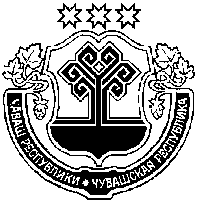 Чувашская Республика  Моргаушский районАдминистрацияЯрославскогосельского поселенияПОСТАНОВЛЕНИЕ29.07.2022 г. № 26д. Ярославка